Is the student enrolled as an undergraduate and in good standing at your institution?  If no, please explain: _______________________________________________________________________________________________________________________________________________________________________________________________________________________________________________________________Does the student have a disciplinary record with the institution?Details of disciplinary record: _______________________________________________________________________________________________________________________________________________________________________________________________________________________________________________________________To the best of your knowledge of the student and the program, is the student prepared to meet the academic and social/cultural challenges of the program? Please use the space below to explain any reservations you may have about this candidate and/or provide any additional information about the applicant: ____________________________________________________________________________________________________________________________________________________________________________________________________________________________________________________________________________________________________________________________________________________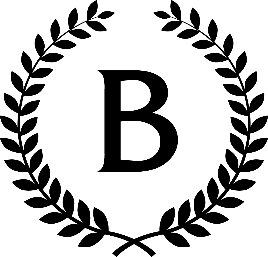 Barnard Summer Study Program Visiting Student Approval Form Summer 2020This form should be returned by email to: Barnard College Provost’s OfficeAttn.: Giorgio DiMauro3009 Broadway New York, NY 10027summerstudy@barnard.eduSTUDENTPlease complete the information below and submit this form to your advisor or the appropriate person at your home institution who approves study elsewhere.Applicant Name:Last                                                                                    FirstSignature: Date:  Home College/University: Home College/University: Telephone: Email:  COLLEGE OFFICIALPlease provide your contact information and then respond to the following questions.Name:Last                                                                                     FirstOfficial Title: Department:   Department:  College/University: College/University: Telephone: Email:   Email:  YesNo                Yes, official details indicated belowNo                I do not have access to that informationYesYes, with reservations (comments indicated below)              Yes, with reservations (comments indicated below)              Yes, with reservations (comments indicated below)              No (comments indicated below)No (comments indicated below)No (comments indicated below)No, I do not have access to that information                Signature: Date:  